T.C.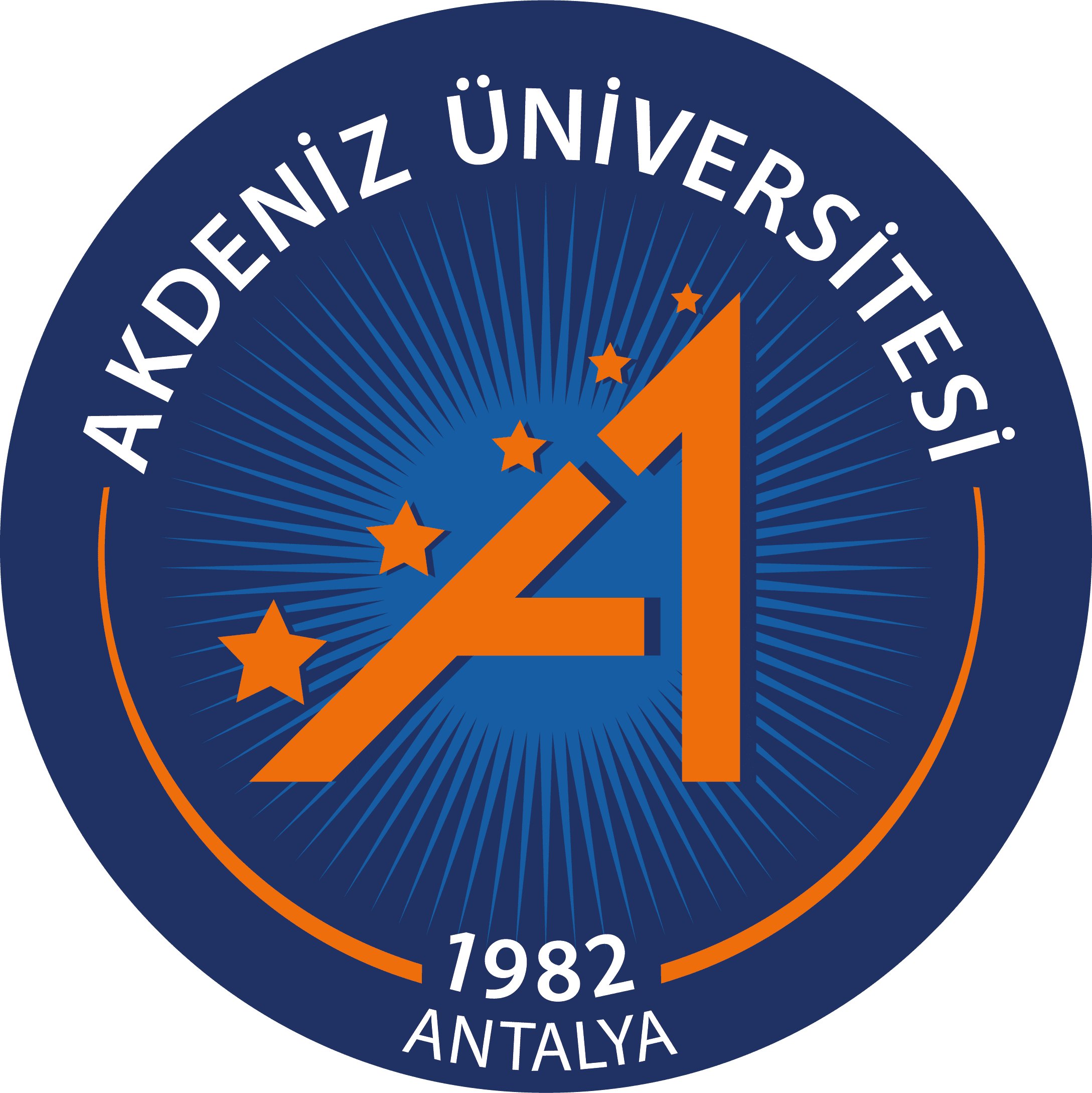 AKDENİZ ÜNİVERSİTESİGÜZEL SANATLAR  ENSTİTÜSÜT.C.AKDENİZ ÜNİVERSİTESİGÜZEL SANATLAR  ENSTİTÜSÜTEZ 014          DOKTORA TEZ  ÖNERİSİ DEĞERLENDİRME  FORMUÖĞRENCİNİNÖĞRENCİNİNAnabilim Dalı  Adı SoyadıNumarasıDANIŞMANINDANIŞMANINUnvanı,  Adı SoyadıÖnerilen Tez Başlığı TOPLANTININTOPLANTININTOPLANTININTarihiYeriSaatiDEĞERLENDİRME VE SONUÇLisansüstü Eğitim ve Öğretim Yönetmeliğinin 41. maddesi gereği yukarıda adı geçen Doktora  öğrencisinin tez öneri savunması……… tarafından  .... /.... /20.. tarihinde saat .......... da yapılmıştır.Sınav değerlendirmesi sonucunda Jürimiz tez önerisi değerlendirmesi hakkında;     Kabulüne                                      Düzeltilmesine                                      Reddine           OYBİRLİĞİ / OYÇOKLUĞU ile karar verilmiştir.     TEZ ÖNERİSİ DEĞERLENDİRME JÜRİSİ  ……../……./……     TEZ ÖNERİSİ DEĞERLENDİRME JÜRİSİ  ……../……./……Unvanı  Adı  SoyadıİmzasıEkler:	1. TEZ 009 Doktora Tez Konusu Öneri Formu 		2. Etik Kurul Onayı (Gerekiyorsa)